Navodila za pripravo strokovnih prispevkov za Mednarodno znanstveno konferenco “PREHRANA, GIBANJE IN ZDRAVJE”(naziv) Ime in priimek. Prviavtor 1, (naziv) ime in priimek. Drugiavtor 2,3 in (naziv) ime in priimek Tretjiavtor 31 Ime ustanove/Oddelek, Celoten naslov2 Ime ustanove/Oddelek, Celoten naslov3 Ime ustanove/Oddelek, Celoten naslovPredavatelj(i): Alpha Beta Prviavtor, alpha.prviavtor@streznik.drzavaPOVZETEKV povzetku predstavite glavne ideje in rezultate prispevka. Naj vsebuje največ 250 in najmanj 50 besed. Ne vključujte citatov v povzetek. V povzetku ne uporabljajte kratic in okrajšav (izpišite cele besede), slik, tabel in enačb. Če je mogoče, v povzetku ne uporabljajte simbolov (kakor grške črke.) brez pojasnitve. Povzetek zaključite s piko.KLJUČNE BESEDE: navedite najmanj 3 (in največ 10) ključnih besed ali fraz, ločite jih z vejicami, primer1, primer fraze z več besedami 2, zaključite s piko. TITLE: Instructions for Preparation of Papers for International Scientific Conference “Nutrition, Exercise and Health” (Finish without dot)ABSTRACTThe abstract should outline the main ideas and results of the paper. It should not exceed 250 words, it should be at least 50 words. Do not cite references in the abstract. Do not use abbreviations and acronyms (use full words), figures, tables and equations in the abstract. If possible, do not use symbols (like Greek letters etc.) without explanations in abstract. Finish with dot. KEYWORDS: insert minimum 3 (and maximum 10) keywords or phrases, distinguish them with commas, example1, example multiword phrase2, finish with dot. UVODV teh navodilih so zbrane vse zahteve za pripravo prispevkov, da bodo ustrezali objavi na Mednarodni znanstveni konferenci “Prehrana, gibanje in zdravje”.Strokovni prispevek sme obsegati največ 8 strani. Dolžina prispevka je omejena, omejitev vključuje vse ilustracije. Razmik vrstic naj bo 1,15. Prispevek naj sestoji iz naslova, imen avtorjev, navedbe ustanove, od koder avtor prihaja, informacijo, kateri avtor bo prispevek predstavil, povzetek, ključne besede, naslove poglavij in podpoglavij (če so), glavno besedilo. Tipična poglavja so: uvod, besedilo in naslovi poglavij in podpoglavij, rezultati in diskusija, sklep, zahvala (če je), literatura in viri (po standardu APA ali IEEE), priloge (če so). Avtorji naj citirajo slike (Slika 1), tabele (Tabela 1), enačbe (En. 1) in literaturo v (APA standardu) ali [IEEE standardu]. Natančna opredelitev raziskovalne metodologije (raziskovalne metode, vzorec, proces analize, omejitve rezultatov raziskave ipd.) je obvezna v poglavju Metodologija, vendar le v znanstvenem prispevku (ni potrebna v strokovnem prispevku).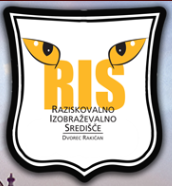 Slika 1: Slike morajo biti navedene v besedilu, preden se slika pojavi (enako tabele). V opisu slike morajo biti navedeni celi stavki, opis slike se naj zaključi s piko. Slike so lahko pripravljene v odtenkih sivine ali v barvah za elektronsko izdajo. V kolikor bo prispevek objavljen v tiskani obliki, bodo slike vidne v odtenkih sivine. Sama slika in njen opis slike morata biti na isti strani.Namen te predloge je simulirati tipičen izgled prispevka v biltenu ali monografiji. Ta elektronska datoteka je “živa” predloga, ki jo uporabite za oblikovanje prispevka in besedila v njem. Predloga je shranjena kot “Word 97-2003” datoteka za osebni računalnik in predstavi avtorjem večino zahtev za pripravo elektronske različice njihovega prispevka. Vsi robovi morajo biti 25 mm. Vse oblikovne zahteve so podane s to predlogo, prosimo, da vaš prispevek tako oblikujete. TABELA 1. naslov tabele, tipične velikosti pisav za prispevek (opis tabele mora biti vstavljen nad tabelo), zaključiti s piko.a. Uppercase for comment or noteb. Uppercase for comment or noteNekatere pomembne informacijeZahtevana je pisava Times New Roman. Upoštevajte v tabeli 1 podane velikosti besedila, podane v točkah, v nadaljevanju (pt.). Na colo je 72 pt. in 1 pt. Je okoli 0,35 mm.Uradni jeziki konference so: slovenski, hrvaški, srbski, nemški in angleški. Ta predloga je pripravljena v slovenskem jeziku. Enako, kakor za slovenski, velja tudi za hrvaški, srbski in nemški jezik. V primeru, če je prispevek pripravljen v angleščini, se navede naslov, povzetek in ključne besede le v angleščini. Če pa je prispevek v katerem od drugih dovoljenih jezikov (slovenščina, hrvaščina, srbščina, nemščina), morajo biti navedeni naslov, povzetek in ključne besede tudi v angleškem jeziku. Torej: naslov, povzetek in ključne besede morajo biti v dveh jezikih (izvirnem in v angleščini). Vstavite angleški naslov neposredno za ključnimi besedami v izvirnem jeziku in pred angleški povzetek (naj bo v velikosti pisave 14 pt.). Povzetek in ključne besede v angleščini naj bodo oblikovane po enakem vzorcu in naj neposredno sledijo naslovu v angleščini. Pripravite prispevek v dokumentu z velikostjo strani A4 (210 mm  297 mm). Ni dovoljena uporaba drugih formatov.Uporabite pregled črkovanja. Ne vstavljajte številk strani. Ne vstavljajte ničesar v glavo in nogo dokumenta. Ne vstavljate odstavkov z manj kot dvema stavkoma, kakršen je denimo tale.Prispevek ne sme vsebovati kazala in tako tudi ne sme vsebovati označevanja naslovov v prispevku (torej ne sme imeti označeno: Naslov 1, Naslov 2 itd.).
UPORABNI NASVETIOkrajšave in kraticePojasnite pomen okrajšave in kratice, ko se prvič pojavi v besedilu, četudi se je že pojavila v povzetku. Pomena tipičnih okrajšav v določenem raziskovalnem področju (so splošno poznane) ni potrebno vpeljevati. Ne uporabljate okrajšav v naslovu prispevka ali naslovih poglavij, razen že je to neizbežno. EnoteUporabljajte bodisi SI (MKS) ali CGS sistem enot. (Priporočamo uporabo SI enot.) Izjema so lahko le angleške enote, ki se uporabljajo v prodaji, kakor “3,5-colski disk”. Uporabljajte decimalno vejico (,) in ne pike (.) v zapisu decimalnih števil, velja tudi za decimalna števila v slikah (grafih), enačbah in tabelah. Izognite se hkratni uporabi SI in CGS enot. Ne mešajte celotnega izpisovanja in simbolnega zapisa enot. V enačbah uporabljajte “W/m2” ali v besedilu “vat na kvadratni meter”, ne uporabite “vat/m2”. Črkujte enote, če se pojavijo v besedilu: “. . . nekaj vatov”, ne pa “. . . nekaj W”. Če podajate celoten podatek v besedilu, npr. “dolžina je bila 300 m”, (torej: številka in enota), uporabite “300 m”, ne pa “300 metrov”. Zapišite ničlo pred decimalno vejico: “0,25”, in ne “,25”. Uporabite “cm3”, in ne “ccm”. Slike in tabeleOpisi slik naj bodo pod sliko, naslovi tabel pa nad tabelo. Vstavite slike in tabele za mestom, kjer ste se nanje sklicevali v besedilu. Za označbo osi v grafih na sliki raje uporabite besede namesto simbolov v izogib zmedi bralca. Na primer, zapišite količino “Magnetizacija”, ali “Magnetizacija, M”, ne pa le “M”. Če v označbi osi navajate enote, jih vstavite v oglate oklepaje. Na primer, zapišite “Temperatura [K]”, ne pa “Temperatura/K”. Resolucija grafičnih elementov naj bo najmanj 300 dpi.EnačbeNaj bodo enačbe oštevilčene zaporedno. Enačba naj bo poravnana na sredino, številka enačbe pa naj bo poravnana na desno, kakor (1). Količine in spremenljivke naj bodo zapisane ležeče, razen grških simbolov. Enote naj ne bodo napisane ležeče. Zaključite zapis enačbe z vejico ali piko, če je enačba del stavka, kakor (En. 1):	Tu vstavite enačbo ena.	(1)Prepričajte se, da so bili simboli, navedeni v enačbi, pojasnjeni pred navedbo enačbe ali pa mora njihova pojasnitev neposredno slediti enačbi. Uporabite “En. 1”, in ne “(1)” ali “En. (1)” ali “enačba (1)”, razen na začetku stavka: “Enačba (1) je . . .”.Tipične napakeNičla v podpisu (indeksu), kakor za permeabilnost vakuuma ε0, in druge konstante je ničla v podpisu, ne pa majhna črka “o”.Tudi v slovenščini pri navajanju večjega števila avtorjev uporabimo “et al.”, pri čemer za “et” ni ločila.Okrajšave, kakor “idr.”, “itd.” in “npr.” zapišemo s piko na koncu.Če angleščina ni vaš materni jezik, skušajte poiskati pomoč usposobljenega angleškega govorca za pregled angleških besedil v vašem prispevku (v primeru ne-angleškega prispevka: prevod naslova prispevka, povzetka, ključnih besed v angleščino). Uporabljajte jezikovni pregledovalnih besedila, vgrajen v urejevalnih besedila (npr. MS Word).Druga priporočilaZa oštevilčevanje naslovov poglavij uporabite arabska števila. Podpoglavja niso obvezna. V vsakem posameznem poglavju mora biti naslov prvega podpoglavja (podnaslov) označen s črko “A”, drugi podnaslov z “B” itd. Ne uporabljajte tretjega nivoja podnaslovov (pod-podpoglavje). Ne oštevilčite poglavij Zahvala ter Literatura in viri. SKLEPV jedrnati obliki povzemite najpomembnejše zaključke vašega prispevka. V tem poglavju ne uporabljajte enačb in slik. Navedite ideje za nadaljnje raziskave (zaželeno, ne zahtevano).ZAHVALAPoglavje Zahvala (brez oštevilčenja) ni obvezno poglavje. Tu se lahko zahvalite osebam (za namige, pomoč), projektu(om), ustanovam ipd. LITERATURA IN VIRILiteratura in viri: naslov poglavja je brez oštevilčenja. Informacije za primer uporabe IEEE standarda citiranja: oštevilčite citate v besedilu v oglatih oklepajih [1]. Pri citiranju uporabite le številko citata, kakor [3] — ne uporabite “Cit. [3]” ali “vir [3]”, razen na začetku stavka: “Vir [3] je bil prvi . . .”. Enako natančno uporabite APA standard.Literatura in viri naj bodo urejeni po APA standardu ali IEEE standardu in naj bodo zapisani z velikostjo pisave 10 pt., kakor je razvidno iz primera nižje.Ne uporabljajte opomb (kakor na dnu strani), razen v tabelah, kjer nanizate opombe neposredno pod tabelo v pisavi z velikostjo 10 pt. Uporabite črke za opombe v tabeli.Navedite vse avtorje in ne uporabljajte “et al.”, razen če je avtorjev šest ali več. Članke, ki še niso bili objavljeni, čeprav so bili poslani v objavo, citirajte kot “neobjavljeno” [4]. Članke, ki so bili sprejeti v objavo, citirajte kot “sprejeto v objavo” [5]. Le prvo črko naslova prispevka napišite z veliko črko, razen, če pravila narekujejo velike začetnice posamezne besede, kakor simbole za kemijske elemente. Pri citiranju člankov iz ne-angleških revij navedite za navedbo avtorjev najprej angleški prevod naslova, ki mu naj sledi citiranje v skladu s pravili (APA ali IEEE) v izvirnem jeziku [6].Primeri navajanja citatov ob uporabi IEEE standarda:[1]	G. Eason, B. Noble, and I. N. Sneddon, “On certain integrals of Lipschitz-Hankel type involving products of Bessel functions,” Phil. Trans. Roy. Soc. London, vol. A247, pp. 529–551, April 1955. [2]	J. Clerk Maxwell, A Treatise on Electricity and Magnetism, 3rd ed., vol. 2. Oxford: Clarendon, 1892, pp.68–73.[3]	I. S. Jacobs and C. P. Bean, “Fine particles, thin films and exchange anisotropy,” in Magnetism, vol. III, G. T. Rado and H. Suhl, Eds. New York: Academic, 1963, pp. 271–350.[4]	K. Elissa, “Title of paper if known,”, “Če bi le poznala naslov,”  unpublished.[5]	R. Nicole, “Title of paper with only first word capitalized,” J. Name Stand. Abbrev., in press.[6]	Y. Yorozu, M. Hirano, K. Oka, and Y. Tagawa, “Electron spectroscopy studies on magneto-optical media and plastic substrate interface,” IEEE Transl. J. Magn. Japan, vol. 2, pp. 740–741, August 1987 [Digests 9th Annual Conf. Magnetics Japan, p. 301, 1982].[7]	M. Young, The Technical Writer's Handbook. Mill Valley, CA: University Science, 1989.[8]	R. Repnik, Instructions for preparation of papers for International scientific conference “Ecology for better tomorrow”, Navodila za pripravo znanstvenih in strokovnih prispevkov za Mednarodno znanstveno konferenco “Ekologija za boljši jutri”. RIS Rakičan, 2016. PRILOGA 1To ni obvezno poglavje (naslov oštevilčimo na desni). Tu navedete dodatne informacije za boljše razumevanje glavnega dela prispevka. Obseg vseh prilog ne sme presegati polovice dolžine glavnega dela prispevka. Oštevilčevanje sledi zaporedju: Priloga 1, Priloga 2… Velikost pisaveOblikovanjeOblikovanjeOblikovanjeVelikost pisaveObičajnoKrepkoLežeče10Opis ustanove avtorjev, enačbe, besedilo v tabelah, slikah in v opisih tabel in slik 10Imena avtorjev, literatura (v IEEE ali APA standardu)Podnaslovi12Glavno besedilo, enačbe a, naslovi poglavij a, vse črke v teh naslovih morajo biti velikeEmphasis14Naslov14Naslov prispevka / title